               БОЙОРОК                                                            РАСПОРЯЖЕНИЕ                     «04» март  2019 й.                         № 2                    «04» марта 2019 г.О назначении ответственных лиц за очистку кровли зданий от снега, наледи и сосулек в зимний период 2018-2019гг.         В целях сохранения кровли жилых домов, зданий, строений, сооружений от разрушения скопившимся снегом, предупреждения несчастных случаев при падении снежно-ледяных образований с крыш:            1.Назначить ответственными за очистку кровли зданий от снега, наледи и сосулек в зимний период 2018-2019гг.            1.1 Директора МКОУ ООШ с.Мраково  Романова Сергея Леонидовича;           1.2 Главного художественного руководителя СДК с.Мраково Усманову Рафилю Шарифулловну.          2.Контроль за исполнением настоящего распоряжения оставляю за собой.И.о.главы сельского поселения сельского поселения Мраковский сельсоветмуниципального районаГафурийский районРеспублики Башкортостан                                                    С.В.Иванов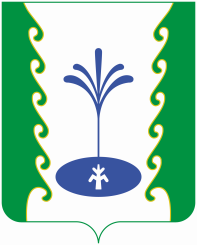 